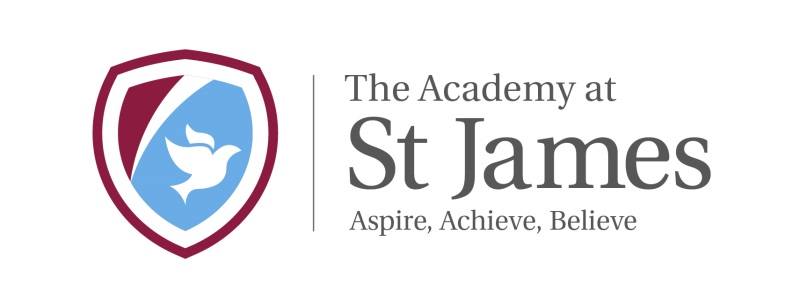 		The Academy at St James   	Chelwood Drive       	Bradford  	BD15 7YD  	Telephone: 01274 777095	Head of School: Mr Chris TolsonReception TeacherMain ScaleCould you be our new reception class teacher?This is an opportunity to join a dynamic staff team at an exciting time in the development of our Early Years.  The right candidate would be committed to enabling the children at The Academy at St James to achieve their potential and would enjoy delivering our Early Years curriculum in an exciting and innovative way to enable all children to both enjoy learning and make good progress.  This post would suit both NQTs and more experienced teachers looking for a new opportunity. Visits to school are warmly welcomed. Please contact Matthew Hill, Business Manager, to arrange an appointment on 01274-777095. Blank application forms can be found on the school website. All completed application forms should be sent to mhill@stoswalds.bradford.sch.ukThe ideal candidate will be someone with:•	Leadership qualities and the ability to motivate students;•	The very highest standards of expectations for the children they assist;•	The ability to handle a fast paced environment;•	The highest level of professionalism;•	A passion for teaching; •	Able to demonstrate the ability to interact with your students in a fun and innovative manner, whilst being committed         to the highest standard of achievement;•	Approachable and able to keep calm in trying situations;•	A great role model with a sense of responsibility for the outcomes of your children;In return, we can offer:•	A strong work team who support and look after one another;•	Excellent CPD and training opportunities; •	Lovely children who are keen to learn;•	Being part of our BDAT family of schools, you will have extended opportunities to meet up with and form partnerships with colleagues in a wider network; Closing date: 11th April 2019, 12:00pmShortlisting: 11th April 2019Interviews: 1st May 2019Bradford Diocesan Academies Trust (BDAT) is committed to safeguarding and promoting the welfare of all our children.All posts are subject to an Enhanced DBS check and references.